The Side Saddle Association®2021 Classical Ladies Side Saddle Final(Updated November 2020)Open to Full Members of the S.S.A., aged eighteen and over on January 1st of the current year, riding side saddle, on horses exceeding 148cms (14.2hh).  The class to be judged 25% conformation and action, 25% manners & way of going, 25% rider and 25% turnout of horse & rider, by a SHBGB, BSHC&RHA, BSPS, P(UK) or SSA Panel Judge. Judges may request a short show but will not ride exhibits; horses will not be stripped. Traditional Habits must be worn; Fancy Dress and Period Costumes are NOT permitted.  N.B. Silk hats are permitted to be worn in this class AT ANY TIME OF THE DAY..JUDGES ARE REQUESTED TO USE THIS MARK SHEET COMPETITOR NUMBER118555311378510316415435Conformation & Action (25)23192324222422232322Manners & Way of going (25)18202224222320222423Rider (25)20202423222422232518SUB TOTAL61596971667164687263Turnout of Horse & Rider (25)16152118232421202319TOTAL (Max 100)77749089+899585+8895+82Final Placing3rd 4th 5th2nd9th 6th  1st COMPETITOR NUMBER99110139Conformation & Action (25)232222Manners & Way of going (25)222223Rider (25)232224SUB TOTAL686669Turnout of Horse & Rider (25)181919TOTAL (Max 100)868588Final Placing8th 10th 7th 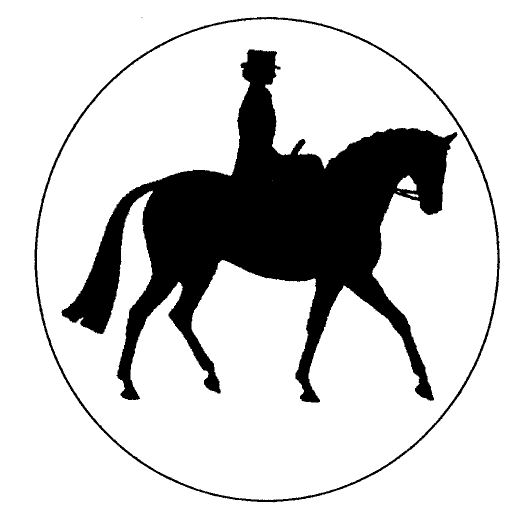 